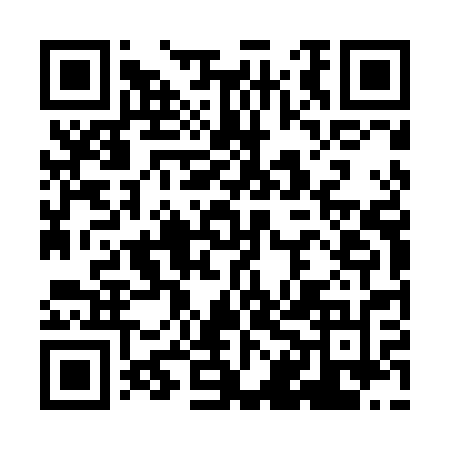 Ramadan times for Otreba, PolandMon 11 Mar 2024 - Wed 10 Apr 2024High Latitude Method: Angle Based RulePrayer Calculation Method: Muslim World LeagueAsar Calculation Method: HanafiPrayer times provided by https://www.salahtimes.comDateDayFajrSuhurSunriseDhuhrAsrIftarMaghribIsha11Mon4:094:096:0611:523:425:405:407:3012Tue4:064:066:0311:523:435:425:427:3213Wed4:044:046:0111:523:455:435:437:3414Thu4:014:015:5811:513:465:455:457:3615Fri3:583:585:5611:513:485:475:477:3816Sat3:563:565:5411:513:495:495:497:4017Sun3:533:535:5111:503:515:515:517:4218Mon3:503:505:4911:503:525:535:537:4419Tue3:473:475:4611:503:545:545:547:4620Wed3:453:455:4411:503:555:565:567:4821Thu3:423:425:4111:493:575:585:587:5122Fri3:393:395:3911:493:586:006:007:5323Sat3:363:365:3711:494:006:026:027:5524Sun3:333:335:3411:484:016:046:047:5725Mon3:303:305:3211:484:036:056:057:5926Tue3:273:275:2911:484:046:076:078:0227Wed3:253:255:2711:474:056:096:098:0428Thu3:223:225:2411:474:076:116:118:0629Fri3:193:195:2211:474:086:136:138:0930Sat3:163:165:2011:474:096:156:158:1131Sun4:134:136:1712:465:117:167:169:131Mon4:094:096:1512:465:127:187:189:162Tue4:064:066:1212:465:137:207:209:183Wed4:034:036:1012:455:157:227:229:214Thu4:004:006:0812:455:167:247:249:235Fri3:573:576:0512:455:177:257:259:266Sat3:543:546:0312:455:197:277:279:287Sun3:513:516:0012:445:207:297:299:318Mon3:473:475:5812:445:217:317:319:339Tue3:443:445:5612:445:237:337:339:3610Wed3:413:415:5312:435:247:357:359:39